CORRIGENDUM-ITender for rate contract and supply of Drugs for different healthcare facilities of State of Bihar for the year 2020-22Notice Inviting Tender Ref No.: - BMSIC/DRUGS/20-02			Dated: 25-03-2020    (Only through E- Tender on website: -www.eproc.bihar.gov.in)Bihar Medical Services and Infrastructure Corporation Limited (BMSICL) invites E-Bids from the interested parties for “Tender for rate contract and supply of Drugs for different healthcare facilities of State of Bihar”, vide Notice Inviting Tender No.-BMSIC/DRUGS/20-02. Detailed tender document containing eligibility criteria, selection mechanism, other terms and conditions are available on the website www.eproc.bihar.gov.in. 	In view of situation prevailing due to Novel Corona Virus(COVID19) outbreak leading to lockdown of many states and its anticipated adverse impact on availability of Active Pharmaceuticals Ingredients/Raw Materials and other associated imported materials, the tender schedule is being revised as follows:- Revised Tender Schedule								 Sd/-GM (Procurement)BMSICL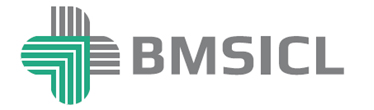 Bihar Medical Services & Infrastructure Corporation Limited4th floor State Building Construction Corporation Limited.        Hospital Road, Shastri Nagar, Patna 800023Phone/Fax: +917008050665,+ 919471009193Tender Reference No.BMSIC/DRUGS/20-02Date and time for downloading of bid documentUpto 27th April 2020 till 1500 Hrs.Last date and time of submission of online bidsUpto 28th April 2020 by 18:00 Hrs.Last date and time for submission of original bid documents with EMD and Tender FeesUpto 30th April 2020 till 14:00 Hrs.Date, Time and Place of opening of Technical BidUpto 30th April 2020  (at 15:00 Hrs.) on the website of www.eproc.bihar.gov.in in the office of BMSICL Date and time of opening of Financial BidsTo be announced later on www.bmsicl.gov.in and www.eproc.bihar.gov.inValidity of Tender180 DaysCost of the tender document 	Rs. 10,000/- (Ten Thousand only) Non-refundable.Bid Processing FeeRs 1180/-(One thousand one hundred eighty only) Non-refundable.